Открытие нового творческого сезона в «Чеботарихинском Социально- культурном центре» было ознаменовано «Днём открытых дверей», который прошёл в учреждении культуры 29 сентября.В этот день жители села собрались в клубе, чтобы приятно провести вечер в компании односельчан и хороших песен.  В День открытых дверей маленькие посетители и их родители смогли ознакомиться с работой кружков и секций, поучаствовать в  мастер-классах, побеседовать с руководителями кружков и записаться в творческие коллективы.В фойе клуба была организована выставка прикладного творчества руководителей кружков «Сибирь осенняя», а так же выставка детских рисунков.Руководитель ДПТ «Страна мастеров» Арнаудова Светлана Николаевна провела мастер-класс по технике «кинусайга». Это японское рукоделие, суть которого заключается в составлении изображений из лоскутков ткани. А руководитель ДПТ «Радуга» Майорова Елена Викторовна провела мастер-класс по технике «Акриловая заливка». Это техника рисования жидким акрилом, с английского переводится как жидкое искусство.Концертная программа открытия творческого сезона прошла на одном дыхании, была насыщенной и разнообразной. Яркие художественные номера, в исполнении взрослых и детей, сменялись один за другим под громкие аплодисменты зрителей. На сцене СКЦ танцевальные номера чередовались с песнями вокальных коллективов, а также солистов. Работники клуба выражают надежду, что жители поселения с большим интересом и желанием будут посещать занятия кружков и все последующие тематические и праздничные мероприятия в Чеботарихинском СКЦ.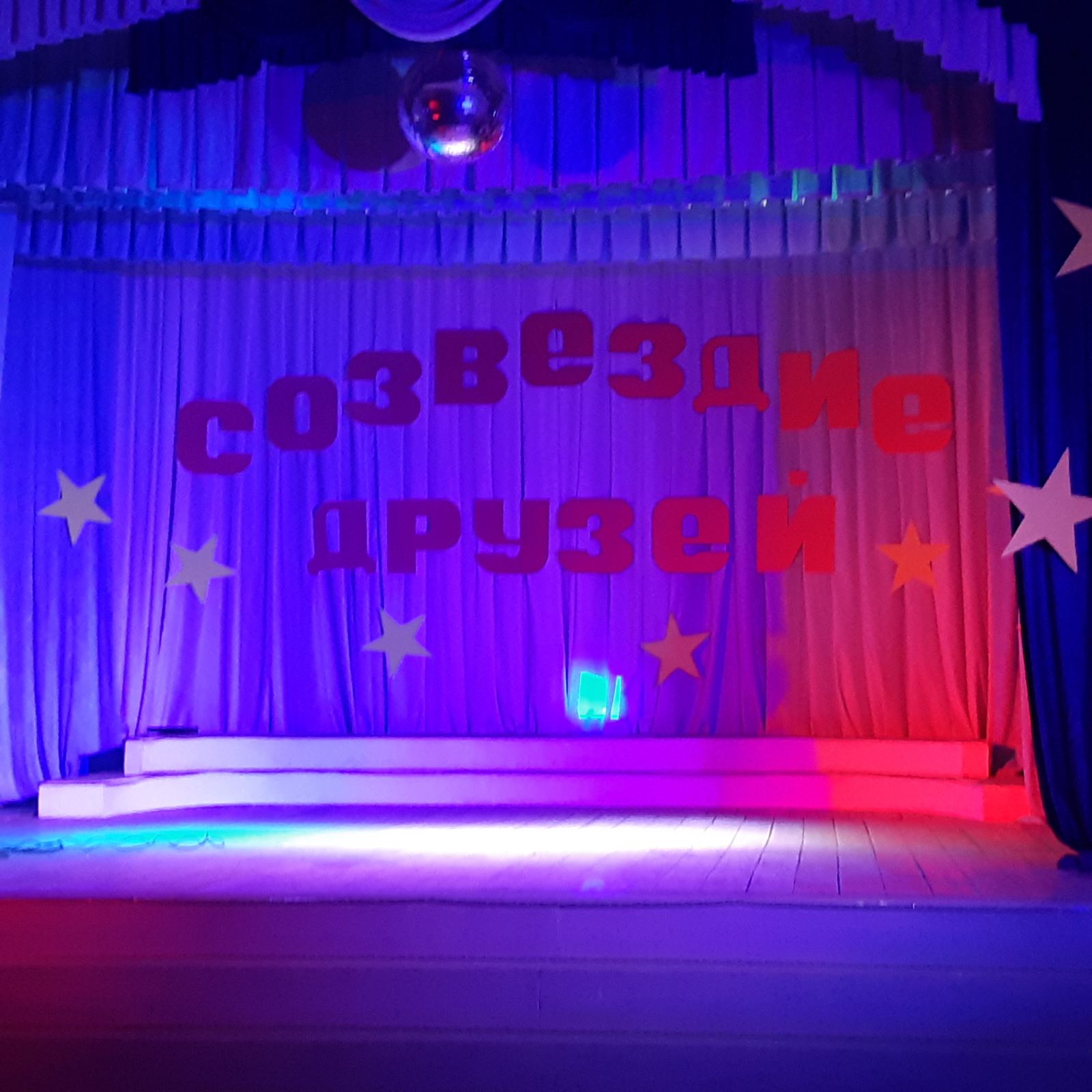 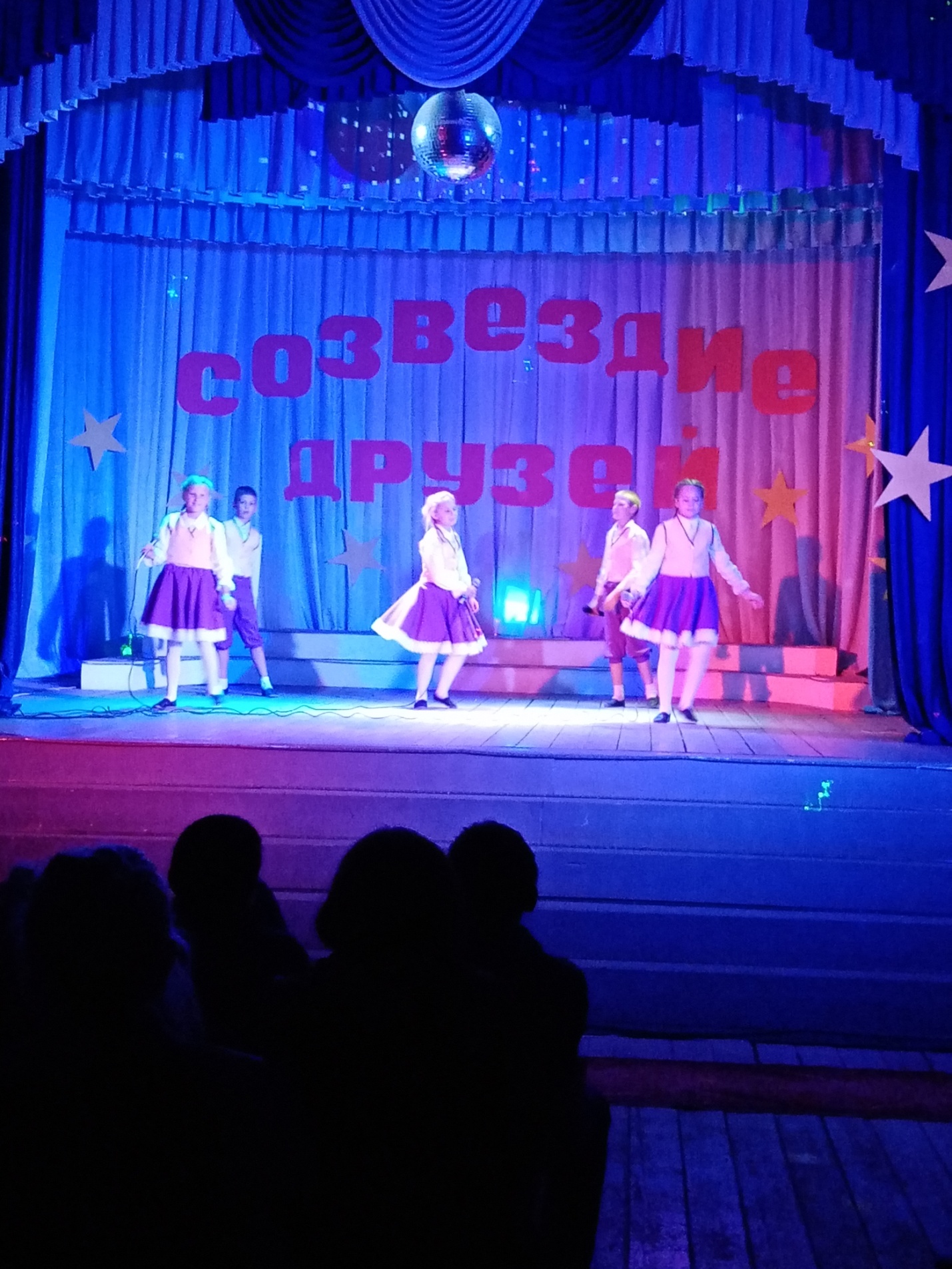 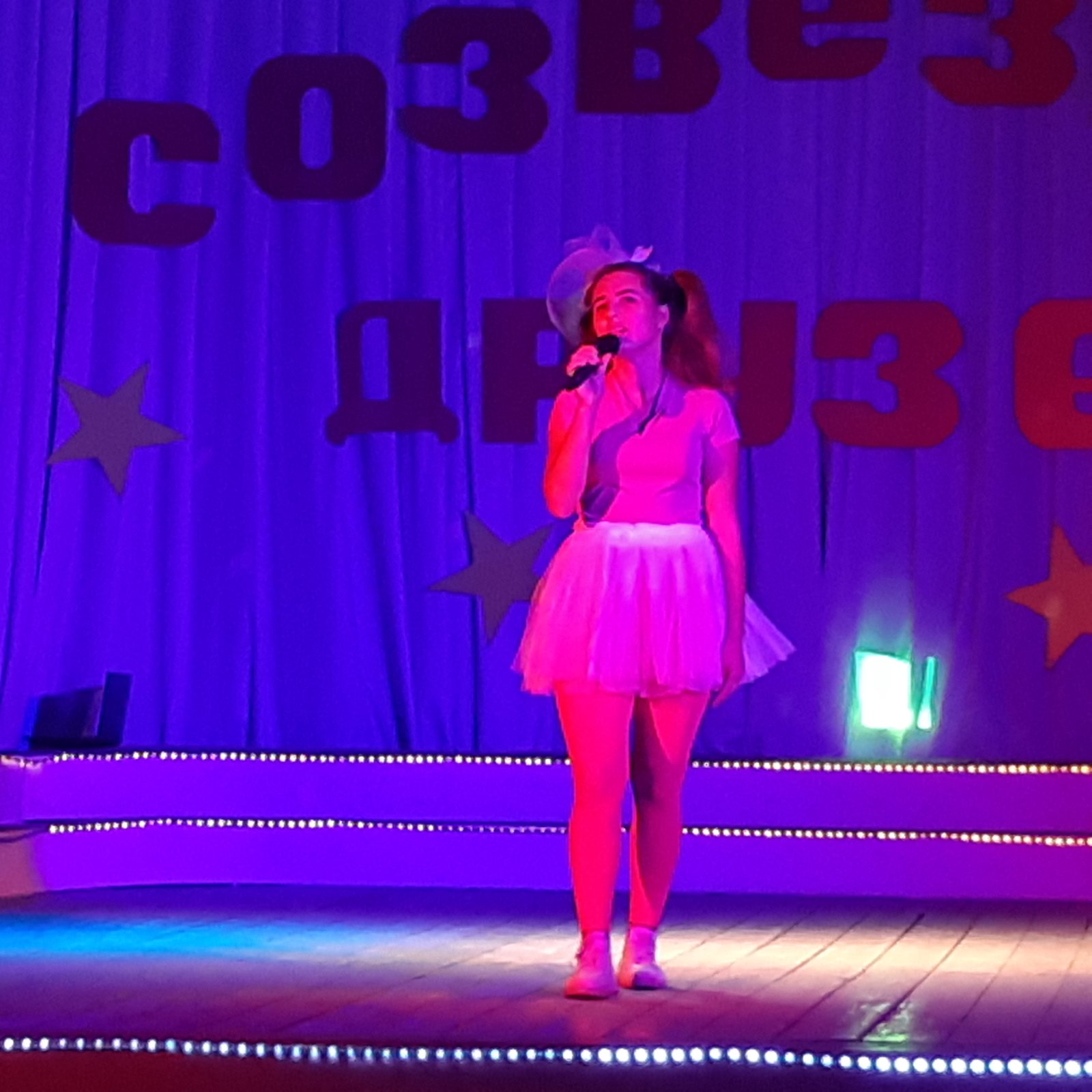 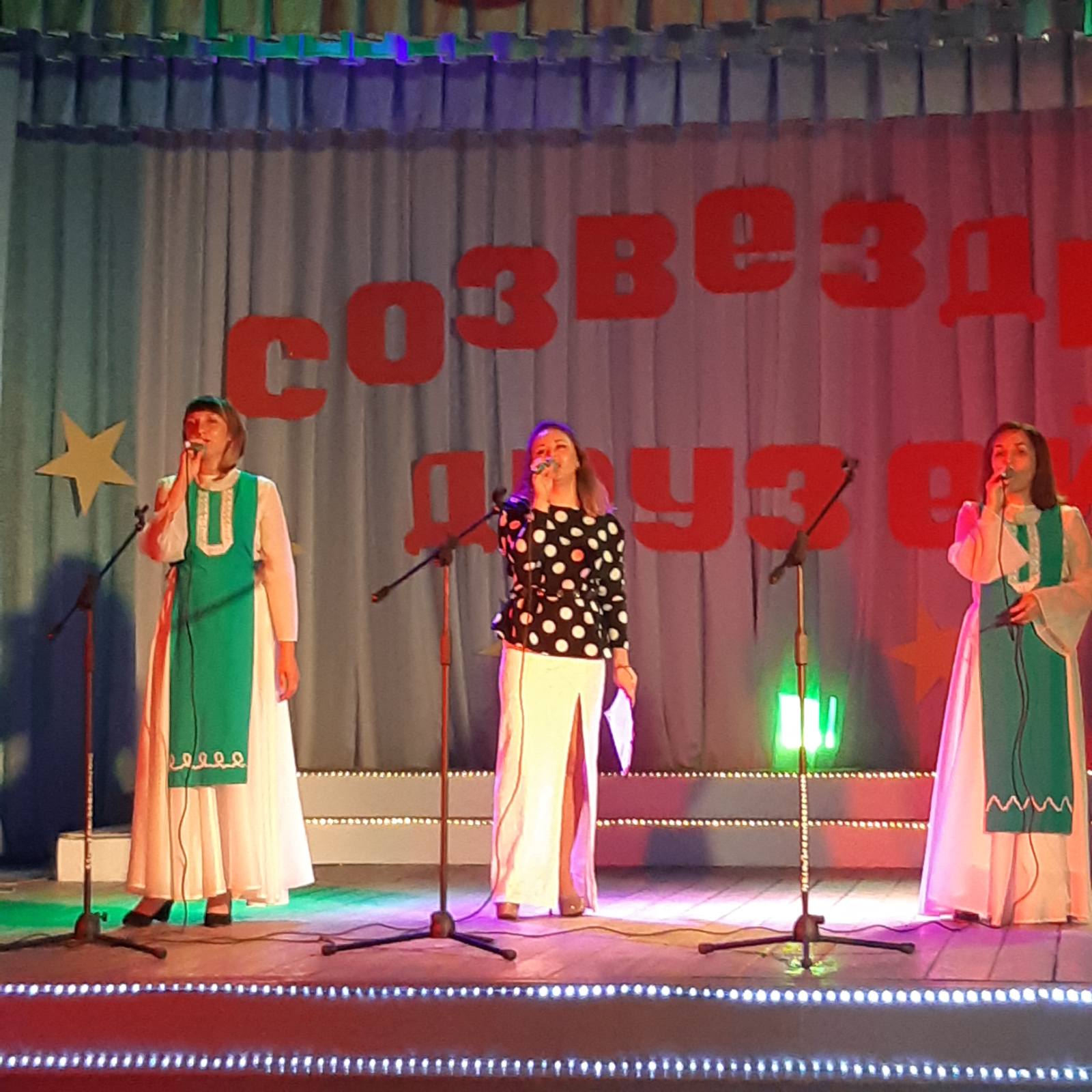 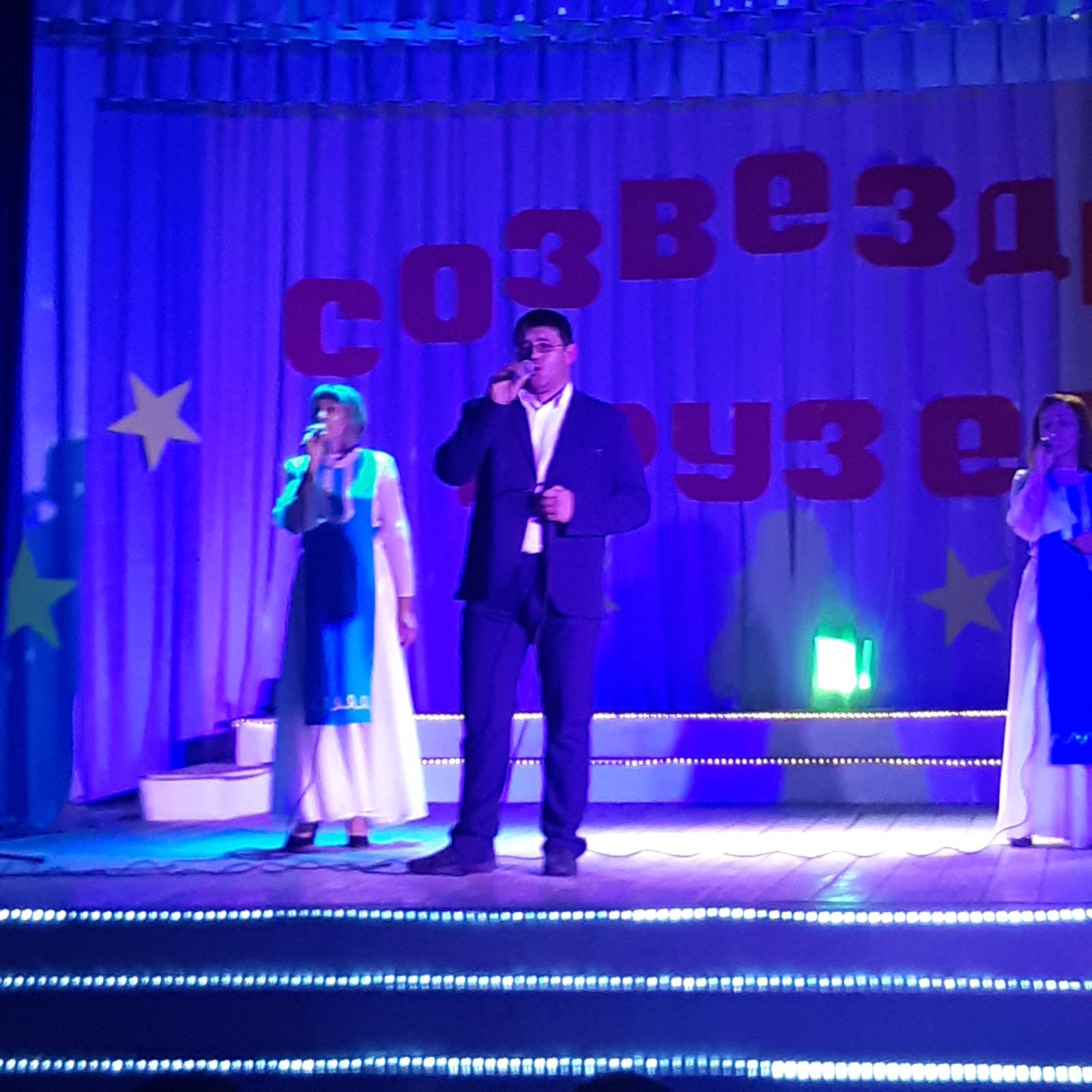 